                                        Наша задача-обеспечить безопасность  детей                                                                                                       Утверждаю                                                                                                                               Директор                                                                                                       МКОУ «Ленинаульская средняя                                                                                                              школа им. героя РФ Ю. Салимханова»                                                                                                     _________ Зияродинова Н.Р.                                                                                                                       Приказ № 17по школе от «27»февраля 2019 г.О проведении учебной тренировкипо экстренной эвакуации на случай ЧСС целью формирования навыков поведения участниками образовательного процесса в случаях  возникновения чрезвычайных ситуаций в МКОУ «Ленинаульская средняя  школа им. героя РФ Ю. Салимханова»                                                            п р и к а з ы в а ю:1.Утвердить  план  проведения тренировки по эвакуации людей при обнаружении подозрительного предмета. (Прилагается).       Ответственный: преподаватель-организатор Дадаев А.А.         Срок:  28.02.2019г. 2. Провести инструктажи и занятия с учащимися и сотрудниками МКОУ« Ленинаульская средняя  школа им. героя РФ Ю. Салимханова»  по действиям на случай ЧС:проверить состояние путей эвакуации до 28.02. 2019 г.обеспечить соблюдение плана проведения учебной тренировки техническим персоналом школы. 	3.    Сотрудникам школы обеспечить: 	 соблюдение плана проведения учебной тренировки;  предотвращение происшествий, порчи и утраты имущества и оборудования во время проведения учебной тренировки;           предупреждение травм среди обучающихся и работников школы.Ответственный: преподаватель-организатор  Дадаев А.С.4. Контроль за исполнением настоящего приказа оставляю за собой.                                      Директор                           Зияродинова Н.Р.                                                                                                                                ПЛАН                                                                               проведения тренировки по эвакуации людей при  обнаружении подозрительного предмета                                  Тема тренировки: Эвакуация сотрудников  и учащихся МКОУ «Ленинаульская средняя школа им. героя РФ Ю. Салимханова»при обнаружении подозрительного предмета.Учебная цель: совершенствовать навыки быстрой эвакуации из здания при угрозе взрыва и пожара сотрудников и учащихся.Дата проведения тренировки: 28.02.2019 г.Время: 20 минутСостав участников: учащиеся, педагогический, обслуживающий персонал  школы.                                    Ответственный:                             Дадаев А.С.                                                                                    Актоб итогах проведения объектовой тренировки   28 февраля  2019 года согласно плана-графика  проведения  учебных тренировок, подготовки руководящего и командно-начальствующего состава, формирований, постоянного состава и обучающихся школы по гражданской обороне на 2018 /19г. была проведена объектовая тренировка по теме:  «Эвакуация сотрудников  и учащихся МКОУ «Ленинаульская  СОШ№2»  при обнаружении подозрительного предмета».Объектовая тренировка прошла поучительно, организованно, цели и задачи выполнены. Руководящий и командно-начальствующий состав школы показал твердые знания и практические навыки в выполнении своих функциональных обязанностей, умений управлять формированиями гражданской обороны.Личный состав формирований показал организованность, дисциплину, умение быстро собираться по сигналу в установленном месте. Постоянный состав и обучающиеся, не входящие в формирования, показали добросовестную подготовку и умение действовать в экстремальных ситуациях.Обучающиеся показали хорошие результаты и знания по курсу ОБЖ.Все запланированные мероприятия в ходе объектовой тренировке выполнены.На основании вышеизложенного приказываю:За активное участие в объектовой тренировке отметить следующие классы:                             1-е классы , классные руководители – Темиргереева К.А.,Баширова Г.И.,                             8,9 классы, классные руководители – Дадаев А.С.,Давурбегова Р.С.,                                               М-султанова М.М.., А-самедова П.П., Салибиева Х.М., Алтумирзаева                               П.А., Махалиева М.К., Кудуева Д.Б. (11 класс)                            6абв классы, классный руководитель – Кудуева М.З., Дадаев А.С.,                               А-самедова П.А.                                  Директор:                   /Зияродинова Н.Р./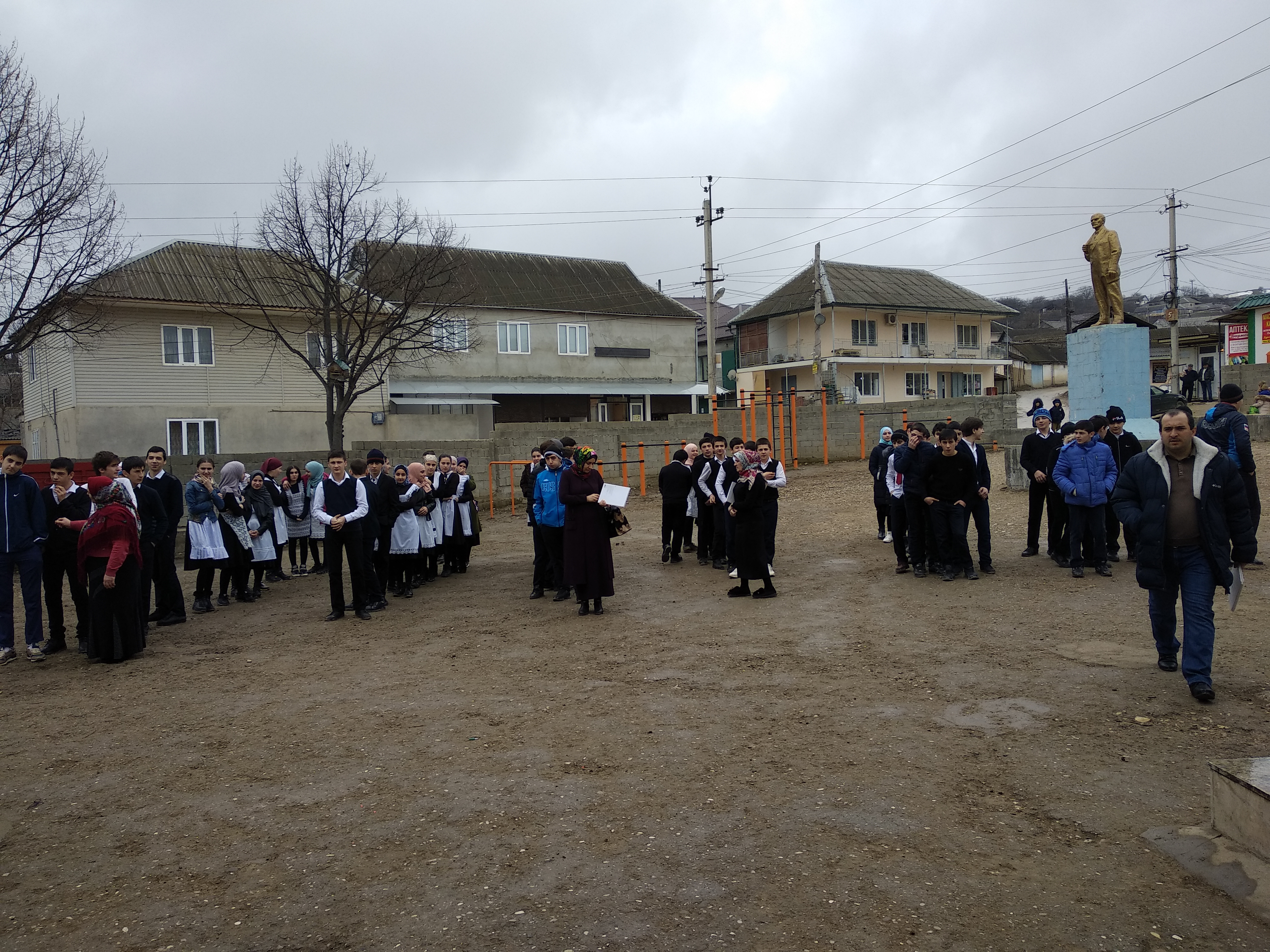 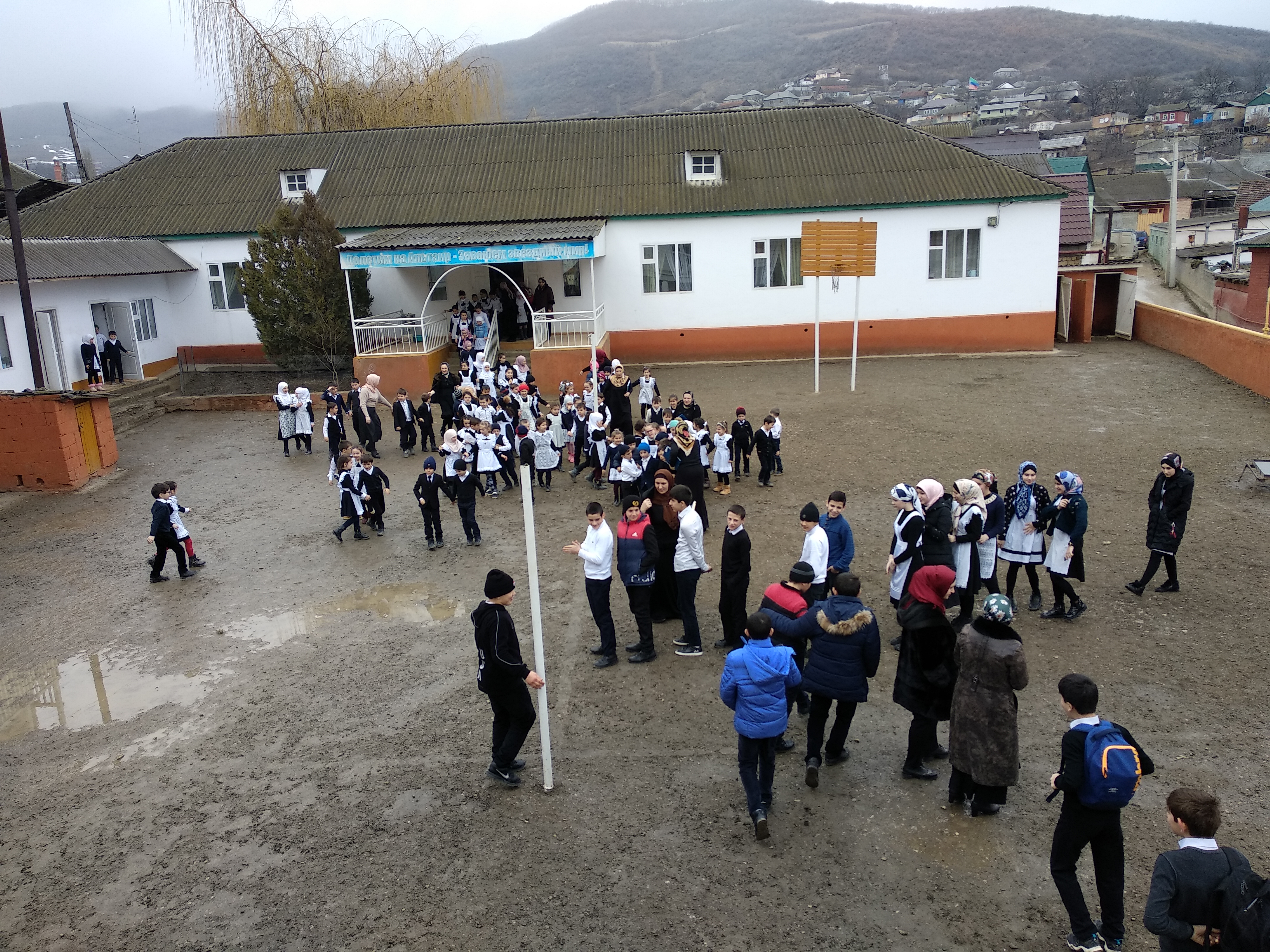 Время	Учебные вопросыДействия руководителяДействия обучаемых10.10-10.15	Оповещение об обнаружении подозрительного предмета1. Дает вводную об обнаружении подозрительного предмета.2. Контролирует действия дежурного преподавателя1.Ответственное лицо сообщает об обнаружении подозрительного предмета руководителю УО, в дежурную часть ОМВД, ПЧ-422. С помощью установленного сигнала и дежурным преподавателем оповещаются работники и учащиеся«Внимание! Обнаружен подозрительный предмет на 1-ом этаже! Срочно осуществить эвакуацию!»10.15-10.25	Эвакуация людей из здания школы	1.Дает команду на эвакуацию людей из здания школы2. Контролирует действия работников и детей по эвакуации из здания школы в безопасное место1. Открываются все эвакуационные выходы2. Учащиеся под руководством учителей, без паники  эвакуируются из здания согласно плана  эвакуации.10.25-10.30	Проверка наличия работников и учащихся1.Дает команду на проверку наличия работников и детей.2.Принимает доклады о наличии учащихся.Учителя на месте сбора по спискам проверяют наличие учащихся и докладывают руководителю тренировки